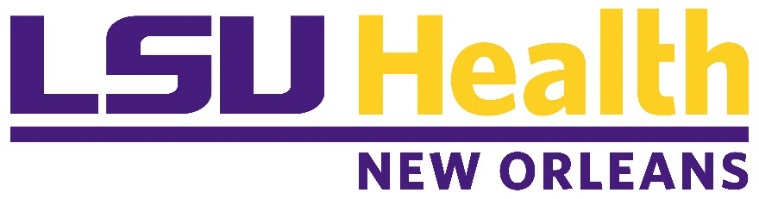 CURRICULUM VITAEJames C. Watson, MD, FACSCurrent Title:				Professor of Clinical SurgeryBusiness Address:			LSU Health – New Orleans					School of Medicine					Department of Surgery					Section of Surgical Oncology					1542 Tulane Avenue, Room 734					New Orleans, LA  70112Business Telephone    and Fax:				(504) 568-4750 p; (504) 568-4633 (f)Business email Address:		JWat10@lsuhsc.edu	Education 	Undergraduate:  B.A. - microbiology, University of Texas - Austin, Texas					December, 1986    	Graduate/Medical:  M.D., University of Texas Southwestern Medical 				School -  Dallas, Texas  June, 1991	Internship: Louisiana State University Medical Center - New Orleans,  			Louisiana   June, 1992	Residency:  Louisiana State University Medical Center - New Orleans,  			  Louisiana   June, 1997 (inc.1 year research fellowship)	Post-Doctoral    	Fellowships:	 Surgical Oncology - Fox Chase Cancer Center, Philadelphia,        Pennsylvania  June, 1999	Clinical Fellowships:		Other: (i.e. JD, MPH, MBA, MHA, Career Development Courses)  Certification: 		American Board of Surgery, Certificate# 043505 9/16/1998 – 12/31/2022Licensure: Louisiana State Board of Medical Examiners #09432, 02/2020-presentLouisiana Board of Pharmacy, CDS 056845, 3/18/2020> - presentDrug Enforcement Agency, BW4640997, 1992 - presentAcademic, Professional, and Research Appointments	Academic Appointment:LSU Health, School of Medicine, Department of Surgery, Professor of Clinical Surgery, 05/01/2020- present	Professional Appointment:Attending Surgeon – University Medical Center, New Orleans, LA, 05/1/2020 - presentAttending Surgeon – Southeast Louisiana Veterans Administration Medical Center, New Orleans, LA, 11/1/2020 – presentAttending Surgeon – Touro Infirmary, New Orleans, LA, 01/1/2021 – present	Research Appointment:N/AMembership in Professional Organizations: American College of Surgeons, member, 1998 - presentAwards and Honors: 1994			Louisiana Chapter, American College of Surgeons			Committee on Trauma -			Annual Resident Trauma Paper Award (Basic Science)1995			American Society of Colon and Rectal Surgeons Scholarship for American College of Surgeons Clinical 	Congress Postgraduate Course1996			Eighth Annual Louisiana State University Neuroscience Center 			Annual Award for Best Poster by a Young Scientist			New Orleans, Louisiana1996			American Association for Cancer Research 			Glaxo Wellcome Oncology Clinical Research Scholar Award			Washington, D.C.1996			Academic Chief Resident in Surgery			Louisiana State University Medical Center			New Orleans, Louisiana1996			Senior Hospital Administrative Resident			Medical Center of Louisiana (Charity Hospital)			New Orleans, Louisiana1997			New Orleans Surgical Society, Spring Meeting: Scientific Sessions			First Place Award - Resident Research Presentation			New Orleans, Louisiana                        Abstract: “T-47D Breast Cancer Cells Enhance Initiation of In Vitro  Human Angiogenesis without Accelerating Neovessel Growth.” - Selected by the Society of University Surgeons as representative for 10th Tripartite Meeting of the Allied University Surgeon Societies			Nottingham, England		1998			James Ewing Foundation - Travel Grant Recipient			51st Cancer Symposium of the Society of Surgical Oncology			San Diego, California1998			Berlex Oncology Foundation			Epidemiology & Clinical Trial Design Workshop			Candidate Award			Brewster, Massachusetts1999			Harvey Baker Travelling Fellow			James Ewing Foundation			52nd Cancer Symposium of the Society of Surgical Oncology 			Orlando, Florida1999			Berlex Oncology Foundation			Pharmacology of Anticancer Drugs Workshop			Candidate Award			Leesburg, Virginia2011-2015		Castle Connolly’s list of Regional Top Doctors: Surgical Oncologist2012 – present		Healthgrades Honor Roll2013 - 2015		Best Doctor in America® 			U.S. News & World Report2015 - present		Castle Connolly’s Top Doctors: Surgeon2018			Philadelphia Magazine’s Top DoctorsTEACHING EXPERIENCE AND RESPONSIBILITIES Course/Clerkship/Residency or Fellowship/CME Directorships: N/ACurriculum Development/Implementation: N/ACreation of Enduring Teaching Materials: N/AFormal Course Responsibilities Course instructor – LSUHSC Senior Medical Student Surgical Anatomy (6 hour/year; 2021-present)Departmental/Interdisciplinary Teaching Conferences Moderator – UMC Tumor BoardActive participant – LSU Dept. of Surgery Morbidity & Mortality ConferenceActive participant – SELVAMCTumor BoardActive participant – SELVAMC Dept. of Surgery Morbidity & Mortality ConferenceTeaching Awards:N/AUndergraduate, Medical, or Graduate Students Trained: N/AThesis and Dissertation Committees:N/APost-Doctoral or Post-Residency Fellows Trained: Fox Chase Cancer Center, 1999-2014 - ~25 Society of Surgical Oncology-approved fellows trained in complex surgical oncologyRESEARCH AND SCHOLARSHIP Grants and Contracts Funded: Nonei n last 10 years	Pending funding: 	N/A	Recent non-funded applications: 	N/AJournal Publications 	Refereed: 1.	Watson JC, O’Leary JP: Breast Cancer: The Earliest Recorded History. Am Surg. 1996 Feb;62(2):91-2. PMID: 85541972.	Watson JC, Alperin-Lea RC, Redmann JG, Gebhardt BM, Woltering EA: Initiation of kdr Gene Transcription is Associated with Conversion of Human Vascular Endothelium to an Angiogenic Phenotype, Owen H. Wangensteen Surgical Forum, 47:462-4, 19963.	Woltering EA, Watson JC, Alperin-Lea RC, Sharma C, Keenan E, Kurozawa D, Barrie R: Somatostatin Analogs: Angiogenesis Inhibitors with Novel Mechanisms of Action. Invest New Drugs. 1997;15(1):77-86. Review. PMID: 91952914.	Watson JC, Redmann JG, Meyers MO, Alperin-Lea RC, Gebhardt BM, Delcarpio JB, Woltering EA: Breast Cancer Increases Initiation of Angiogenesis without Accelerating Neovessel Growth Rate. Surgery 1997 Aug;122(2):508-13; discussion 513-4. PMID: 92881595.	Watson JC, Woltering EA: Octreotide Acetate Controls the Peptide Hypersecretion and Symptoms Associated with the Dumping Syndrome, Asian Journal of Surgery, 20:283-288, 1997.6.	Watson JC and Ridge JA: Surgical Management of Local and Regional Recurrent Head and Neck Squamous Cell Carcinoma, Current Opinion in Oncology, 10:207-212, 1998.7.	Watson JC, Cooper HS, Babb JS, Sigurdson ER, Klein-Szanto AJP: Angiogenesis Occurs Early During the Adenoma-Carcinoma Sequence in the Human Colon, Owen H. Wangensteen Surgical Forum, 49:440-442, 1998.8.	Klein-Szanto AJP, Sauter ER, Ridge JA, Friedman CD, Watson JC: Early Induction of Angiogenesis by Pre-Invasive Lesions of the Oral Mucosa, 1st World Congress on Head and Neck Oncology, 1:1215-1219, 1998.Sauter ER, Nesbitt M, Watson JC, Klein-Szanto AJP, Herlyn M: Vascular Endothelial Growth Factor Expression is a Marker of Tumor Invasion and Metastasis in Squamous Cell Carcinomas of the Head and Neck, Clin Cancer Res. 1999 Apr;5(4):775-82. PMID: 10213212Cuntz MC, Levine EA, O’Dorisio TM, Watson JC, Wray DA, Espenan GD, McKnight CA, Meier JR, Weber LJ, Mera R, O’Dorisio MS, Woltering, EA: Intraoperative Gamma Detection of 125I-Lanreotide in Women with Primary Breast Cancer. Ann Surg Oncol. 1999 Jun;6(4):367-72. PMID: 10379857Watson JC, Sutanto-Ward E, Osaku M, Weinstein JK, Babb JS, Sigurdson ER: Importance of Timing and Length of Administration of Angiogenesis Inhibitor TNP-470 in the Treatment of K12/TRb Colorectal Hepatic Metastases in BD-IX Rats, Surgery. 1999 Aug;126(2):358-63. PMID: 10455906Rao PN, Levine E, Myers MO, Prakash V, Watson JC, Stolier A, Kopicko JJ, Kissinger P, Raj SG, Raj MH: Elevation of Serum Riboflavin Carrier Protein in Breast Cancer, Cancer Epidemiol Biomarkers Prev, 8:985-90, 1999.Cohen SJ, Pinover WH, Watson JC, Meropol NJ. Pancreatic cancer. Curr Treat Options Oncol. 2000 Dec;1(5):375-86. PMID: 12057145Watson JC, Balster DA, Gebhardt BM, O'Dorisio TM, O'Dorisio MS, Espenan GD, Drouant GJ, Woltering EA: Growing Vascular Endothelial Cells Express Somatostatin Subtype 2 Receptors. Br J Cancer.  2001 Jul 20;85(2):266-72. PMID: 11461088Eisenberg BL, Alektiar K, Ballo M, Watson J, et al: Radiation Therapy Oncology Group. Research Plan 2002-2006. Sarcoma Committee. Int J Radiation Oncology Biol Phys. 2001;51(3 Suppl 2):53-5. PMID: 11641015 Donaldson CJ, Crapanzano JP, Watson JC, Levine EA, Batzer MA: PROGINS Alu Insertion and Human Genomic Diversity, Mutation Research, 501:137-141, 2002.Meyers MO, Watson JC. Angiogenesis and Hepatic Colorectal Metastases, Surg Oncol Clin N Am.  2003 Jan;12(1):151-63. Review. PMID: 12735136Berger AC, Watson JC, Ross EA, Zalatoris A, Hoffman JP. Neoadjuvant Therapy and Biliary Decompression Lower Biliary and Pancreatic Juice Vascular Endothelial Growth Factor Levels in Patients with Periampullary Adenocarcinoma. Am Surg. 2004 Feb;70(2):169-73; discussion 173-4. PMID: 15011922Berger AC, Watson JC, Ross EA, Hoffman JP. The Metastatic/Examined Lymph Node Ratio Is an Important Prognostic Factor After Pancreaticoduodenectomy for Pancreatic Adenocarcinoma, Am Surg. 2004 Mar;70(3):235-40. PMID: 15055847Meyers MO, Meszoely IM, Hoffman JP, Watson JC, Ross E, Eisenberg BL. Is Reporting of Recurrence Data Important in Pancreatic Cancer? Ann Surg Oncol. 2004 Mar;11(3):304-9. PMID: 14993026Meszoely IM, Lee JS, Watson JC, Meyers M, Wang H, Hoffman JP. Peritoneal Cytology in Patients with Potentially Resectable Adenocarcinoma of the Pancreas .Am Surg. 2004 Mar;70(3):208-13; discussion 213-4. PMID: 15055843Lopez de Cicco R, Watson JC, Bassi DE, Litwin S, Klein-Szanto AJ. Simultaneous Expression of Furin and Vascular Endothelial Growth Factor in Human Oral Tongue Squamous Cell Carcinoma Progression, Clin Cancer Res, 10(13):4480-4488. 2004Berger AC, Meszoely IM, Ross EA, Watson JC, Hoffman JP. Undetectable Preoperative Levels of Serum CA 19-9 Correlate with Improved Survival for Patients with Resectable Pancreatic Adenocarcinoma, Ann Surg Oncol, 11(7):644-649, 2004. PMID: 15197014Berger AC, Wang XQ, Zalatoris A, Cenna J, Watson JC. A murine model of ex vivo angiogenesis using aortic disks grown in fibrin clot, Science Direct, 68 (2004) 179-187Wang XQ, Sheibani N, Watson, JC.  Modulation of tumor endothelial cell marker 7 expression during endothelial cell capillary morphogenesis. Microvasc Res. 2005 Nov;70(3):189-97.Konski A, Hoffman J, Sigurdson E, Haluszka, O, Engstrom P, Cheng JD, Cohen SJ, Watson JC, Eisenberg D, McGarrity E, Freedman G, Meropol, NJ. Can molecular imaging predict response to preoperative chemoradiation in patients with rectal cancer? A Fox Chase Cancer Center prospective experience. Semin Oncol. 2005 Dec;32(6 suppl 9): S63-7. PMID: 16399435Arnoletti JP, Upson, J., Babb JS, Bellacosa A., Watson JC. Differential Stromal and Epithelial Localization of Cyclooxygenase-2 (Cox-2) during Colorectal Tumorigenesis, J. Exp. Clinical Cancer Res., 24,2, 2005.Henry, LR, Sigurdson, E., Arciero CA, Watson, JC. A Disappearing Hepatic Infusion Pump, Journal of Gastrointestinal Surgery, 2005 July-August Volume 9, No. 6 (878-879).von Mehren, M., Watson, JC.  Gastrointestinal Stromal Tumors. Hematol Oncol Clin North Am. 2005 Jun;19(3):547-64, vii. Review. PMID: 15939196Konski, A., Sigurdson, E., Maurere, A., Hoffman, J., Haluszka, O., Cheng, J., Cohen, SJ, Engstrom, P., Watson, J., Tokar, J., Freedman, G., Meropol, NJ.  Negative Post-treatment 18-FDG PET scans may not predict pathologic complete response in patients with rectal cancer undergoing neoadjuvant chemoradiation.  Radiother Oncol. 78 (suppl1); S37, 2006.Arciero CA, Joseph N, Watson, JC, Hoffman, JP. Partial stomach-partitioning gastrojejunostomy for malignant duodenal obstruction. Am J Surg. 2006 Mar;19 (3)428-32. PMID: 16945168Bilbee, M, Cheng, JD, Hoffman JP, Lews NL, Pellegrino A, Rogatko, A, Sigurdson, E, Wang, H, Watson, JC, Weiner, LM, Meropol, NJ. Isolation and characterization of circulating tumor cells in patients with metastatic colorectal cancer. Clin Colorectal Cancer. 2006 Jul;6(2) 125-32. PMID: 16945168Cohen SJ, Alpaugh RK, Gross S, O’Hara SM, Smirnov DA, Terstappen LW, Allard WJ, Watson JC, Cheng JD, Freedman GM, Konski A, Hoffman JP. Resection of isolated pelvic recurrences after colorectal surgery: long-term results and predictors of improved clinical outcome. Ann. Surg. Oncol. 14(3), 2007, 1081-91. Henry LR, Sigurdson ER, Ross EA, Lee JS, Watson JC, Cheng JD, Freedman GM, Konski A, Hoffman JP. Resection of isolated pelvic recurrences after colorectal surgery: long-term results and predictors of improved clinical outcome. Ann Surg Oncol. 2007 Jul;14(7):2000-9. PMID: 17431726Henry LR, Sigurdson ER, Ross EA, Lee JS, Watson JC, Cheng JD, Freedman GM, Konski A, Hoffman JP. Resection of isolated pelvic recurrences after colorectal surgery: long-term results and predictors of improved clinical outcome. Ann Surg Oncol. 2007 Mar;14(3):1081-91. PMID: 17176982Cordera F, Arciero CA,  Li T, Watson JC, Hoffman JP. Significance of common hepatic artery lymph node metastases during pancreaticoduodenectomy for pancreatic head adenocarcinoma. Ann Surg Oncol. 2007 Aug;14(8):2330-6. PMID: 17492334Brown KM, Siripurapu V, Davidson M, Cohen SJ, Konski A, Watson JC, Li T, Ciocca V, Cooper H, Hoffman JP. Chemoradiation followed by chemotherapy before resection for borderline pancreatic adenocarcinoma.  Am J of Surg. 2008 Mar;195(3):318-21. PMID: 18308038Stitzenberg KB, Watson JC, Roberts A, Kagan SA, Cohen SJ, Konski AA, Hoffman JP. Survival after pancreatectomy with major arterial resection and reconstruction. Ann Surg Oncol. 15(5), 2008, 1399-406. PMID: 18320285von Mehren M, Watson JC. Perioperative tyrosine kinase inhibitors for GIST: standard…or an idea that needs further investigation? Onocology (Williston Park). 2009 Jan:23(1) 65-6. PMID: 19283923Eisenberg BL, Harris J, Blanke CD, Demetri GD, Heinrich MC, James C. Watson, Hoffman JP, Okuno, S, Kane JM, vonMehren M. Phase II trial of neoadjuvant imatinib mesylate (IM) for advanced primary and metastatic/recurrent operable gastrointestinal stromal tumor (GIST): early results of RTOG 0132/ACRIN 6665. J Surg Oncol. 2009 Jan 1;99(1) 42-7. PMID: 18942073Ke E, Patel BB, Liu T, Li XM, Haluzska O, Hoffman JP, Ehya H, Young NA, James C. Watson, Weinberg DS, Nguyen MT, Cohen SJ, Meropol NJ, Litwin S, Tokar JL, Yeing AT. Proteomic analyses of pancreatic cyst fluids. Pancreas.  2009 Mar;38(2):e33-42. PMID: 19136908Siripurapu V, Matteotti R, Flaherty J, Hoffman JP, Watson JC, Gumbs A. Survival Patterns for Gallbladder Cancer in Recent Decades; Experience at a National Cancer Institute. Gastroenterology 01/2010; 138(5).Astsaturov IA, Meropol NJ, Alpaugh RK, Burtness BA, Cheng JD, McLaughlin S, Rogatko A, Xu Z, Watson JC, Weiner LM,  Cohen SJ. Phase II and coagulation cascade biomarker study of bevacizumab with or without docetaxel in patients with previously treated metastatic pancreatic adenocarcinoma.  Am J Clin Oncol. 2011 Feb;34(1):70-5. PMID: 20458210Chun YS, Milestone BN, Watson JC, Cohen SJ, Burtness B, Engstrom PF, Haluszka O,  Tokar JL, Hall MJ, Denlinger CS, Astsaturov I, Hoffman JP. Defining venous involvement in borderline resectable pancreatic cancer.  Ann Surg Oncol. 2010 Nov;17(11):2832-8. PMID: 20725860Siripurapu V, Koffer PP, Zhu F, Chun YS, Watson JC, Hoffman JP. Is Postoperative Adjuvant Therapy Indicated for Ampullary Adenocarcinoma?  Gastroenterology 01/2011; 140(5).Nitzkorski JR, Farma JM, Watson JC, Siripurapu V, Zhu F, Matteotti RS, Sigurdson ER.Ann Surg Oncol. Outcome and natural history of patients with stage IV colorectal cancer receiving chemotherapy without primary tumor resection. Ann Surg Oncol. 2010 Aug; 19(2):379-83. PMID: 20725860Wong SJ, Winter K, Meropol NJ, Anne PR, Kachnic L, Rashid A, Watson JC, Mitchell E, Pollock J, Lee RJ, Haddock M, Erickson BA, Willett CG. Radiation Therapy Oncology Group 0247: a randomized Phase II study of neoadjuvant capecitabine and irinotecan or capecitabine and oxaliplatin with concurrent radiotherapy for patients with locally advanced rectal cancer.  Int J Radiat Oncol Biol Phys. 2012 Mar 15;82(4):1367-75. PMID: 21775070Wang D, Zhang Q, Blanke CD, Demetri GD, Heinrich MC, Watson JC, Hoffman JP, Okuno S, Kane JM, von Mehren M, Eisenberg BL. Phase II trial of neoadjuvant/adjuvant imatinib mesylate for advanced primary and metastatic/recurrent operable gastrointestinal stromal tumors: long-term follow-up results of Radiation Therapy Oncology Group 0132.  Ann Surg Oncol. 2012 Apr; 19(4):1074-80. PMID: 22203182Papavasiliou P, Hoffman JP, Cohen SJ, Meyer JE, Watson JC, Chun YS, Impact of preoperative therapy on patterns of recurrence in pancreatic cancer. HPB (Oxford). 2014 Jan;16(1):34-9. PMID: 23458131Arrangoiz R, Papavasiliou P, Singla A, Siripurapu V, Li T, Watson JC, Hoffman JP, Farma JM. Partial stomach-partitioning gastrojejunostomy and the success of this procedure in terms of palliation.  Am J Surg. 2013 Sep;206(3):333-9. PMID: 23706260.Chen KT, Kim PD, Jones, KA, Devarajan K, Patel BB, Hoffman SP, Ehya H, Huang M, Watson JC, Tokar JL, Yeung AT. Potential prognostic biomarkers of pancreatic cancer. Pancreas 01/2014; 43(1):22-7. PMID: 24326364Singla S, Papavasiliou P, Powers B, Gaughan J, von Mehren M, Watson JC, Farma JM. Challenges in the treatment of angiosarcoma: a single institution experience. Am J Surg. 2014 Aug;208(2):254-9. PMID: 24811931Wong SJ Moughan J, Meropol NJ Anne PR, Kachnic LA, Rashid A, Watson JC, Mitchell EP Pollock J, Lee RJ, Haddock M, Erickson BA, Willett CG. Efficacy endpoints of radiation therapy group protocol 0247: a randomized, phase 2 study of neoadjuvant radiation therapy plus concurrent capecitabine and irinotecan or capecitabine and oxaliplatin for patients with locally advanced rectal cancer. Int J Radiat Oncol Biol Phys. 2015 Jan 1;91(1):116-23. PMID: 25446610Non-refereed: N/ABooks: N/ABook Chapters: Ridge JA, Fein DA, Glisson BS, Watson JC (2000): Head and neck tumors, in Cancer Management: A Multidisciplinary Approach, 4th ed., PRR, Melville, NY, pp31-71.Watson JC, Hoffman JP (2000): Internal mammary lymph nodes – management and other controversies, in Breast Cancer: A Guide to Detection and Multidisciplinary Therapy (Torosian MH, ed.), Humana, Totowa, NJ, pp. 295-312.Sasson AR, Watson JC, Sigurdson ER (2001): Hepatic artery infusional chemotherapy for colorectal liver metastases in Cancer Treatment and Research, Kluwer Academic, Norwell MA, pp 279-298.Zweibel JA, Watson JC (2001): Biological therapy: Cytokines, monoclonal antibodies, tumor vaccines, and angiogenesis inhibitors, in Cancer Management: A Multidisciplinary Approach, 5th ed., PRR, Melville, NY.Eileen Ke, Bhavinkumar D. Patel, MD, MS, Tiffany Liu, Xin-Ming Li, PhD, Oleh Haluszka, MD, John P. Hoffman, MD, FACS, Hormoz Ehya, MD, Nancy A. Young, MD, James C. Watson, MD, FACS, David S. Weinberg, MD,MSc, Minhhuyen T. Nguyen, MD, Steven J. Cohen, MD, Neal J. Meropol, MD, Samuel Litwin, PhD, Jeffrey L Tokar, MD and Anthony T. Yeung, PhD, (2009):Proteomic Analyses of Pancreatic Cyst Fluids. Lippincott, Williams & Wilkins; Volume 38; pp 33-42.	Published Abstracts: N/AScientific Presentations: None in last 5 yearsScientific Exhibits N/AEnduring Teaching Materials N/AVideos, Electronic Media, and Multimedia:N/AResearch Review Committee: N/AInventions and Patents:N/AInvited Presentations and Seminars: “Angiogenesis”. Department of Surgery - Grand Rounds, Louisiana State University Medical Center at New Orleans, November 23, 1996.“Biologic Riddle - Angiogenesis: What did the tumor say to the blood vessel?”, Southern Surgeons Club, New Orleans, LA, April 7, 1997.3.	“Induction of kdr and sst-2 Gene Expression is Associated with Conversion of Human Vascular Endothelium to an Angiogenic Phenotype.” Spring Meeting of New Orleans Surgical Society, June 7, 1997. “Angiogenesis: Aggressive Tumor or Vulnerable Host?” Department of Surgery – Grand Rounds, Temple University, Philadelphia, PA, April 17, 1999.“Angiogenesis and Cancer: the Chicken or the Egg Phenomenon?” – Scientific Retreat, Fox Chase Cancer Center, Philadelphia, PA, November 12, 1999.“Surgical Management of Colorectal Liver Metastasis” – Virtua  Hospital , Mt. Holly, NJ, July 20, 2005“Current Surgical Therapy for Colorectal Liver Metastasis” American College of Surgeons, 54th Annual Clinical Meeting, Princeton, NJ, December 3, 2005“Advances in Colorectal and Uterine Cancer Treatment” CME Series at Riverview Medical Center, Red Bank, NJ, March 30, 2006.     “Surgical Management of Gastrointestinal Stromal Tumors” – GIST Workshop, Fox Chase Cancer Center, April 4, 2006    “The Era of Molecular Therapy: Redefining the Treatment of GIST” CME Series                at The Center for Cancer and Hematologic Disease, Cherry Hill, NJ, October 19, 2006Plenary Lectureships or Refresher Courses at Professional Meetings:N/AVisiting Professorships or Seminars:N/AEditorial Posts and Activities	Journal Editor or Associate Editor: (include years of service as an editor.)N/A	Reviewer: None in last 5 yearsSERVICE ACTIVITIESUniversity/Institutional 	Departmental committees:N/A	School committees:N/A	LSUHSC (campus) committees:N/A	Hospital committees:Member – UMC, Cancer CommitteeMember – SELVAMC, Cancer Committee	Special assignments: – ad hoc task forces/working groups, projects, etc.N/ANational Service 	Professional society committees:N/A	Meeting Chair or Organizer:N/AInternational Service   	Professional society committees:N/A	Meeting Chair or Organizer:N/AClinical Service In-patient service activities Attending surgeon, Division of Surgical OncologyUMC – 5 days/week ~7 hrs/day; surgical oncology call – all weekdays while in town, general surgery call 1/7 weekend callResponsible for training residents, medical students and physician assistant students on service shared with Shawn McKinney SELVAMC – 1 day/week (Wednesday) ~ 8 hrs/day plus daily rounds on inpatients (average 11-12 hrs/week); surgical oncology service	Responsible for training residents and medical studentsClinic coverage: UMC – (2) 4-hr clinics/week [Monday, Friday]SELVAMC – (1) 4 hr-clinic/week [Wednesday]Call: See above = daily call on UMC Surgical Oncology service and on own patients at SELVAMC; 1/7 weekend call LSU General Surgery services at UMC & Touro InfirmaryAdministrative Responsibilities	Departmental:N/A	School:N/A	LSUHSC:N/A	Hospital:N/A	Interdisciplinary/other program (center or program):N/ACommunity Service Activities: N/ARevised:  November 2019